State of California
Department of Industrial Relations
DIVISION OF WORKERS’ COMPENSATION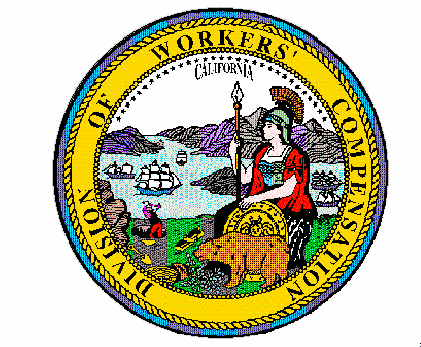 Order of the Administrative Director of the
Division of Workers’ Compensation
(Additional Update to Official Medical Fee Schedule – 
Pathology and Clinical Laboratory Fee Schedule
Effective for Services Rendered on or after January 1, 2019)On December 20, 2018, pursuant to Labor Code section 5307.1, subdivision (g)(2), the Administrative Director of the Division of Workers’ Compensation issued an order adjusting the pathology and clinical laboratory portion of the Official Medical Fee Schedule adopted in title 8, California Code of Regulations, section 9789.50, to conform to changes to the Medicare payment system that were adopted by the Centers for Medicare & Medicaid Services (CMS) for calendar year 2019. The update included fee schedule changes identified in Change Request CR 11076, which may be accessed on the Medicare website at https://www.cms.gov/Regulations-and-Guidance/Guidance/Transmittals/2018-Transmittals-Items/R4182CP.html. Thereafter, on January 15, 2019, CMS issued a revised 2019 Pathology and Clinical Laboratory Fee Schedule file (19CLABQ1, updated January 15, 2019).  The revised file corrects various technical errors and supersedes the original file. This Order adopts a further update to conform to the Medicare revision to the 19CLABQ1 file effective January 1, 2019.Medicare Data Source and Incorporation by ReferenceEffective for services rendered on or after January 1, 2019, the maximum reasonable fees for pathology and laboratory services shall not exceed 120% of the applicable fees set forth in the calendar year 2019 Medicare Clinical Laboratory Fee Schedule, contained in the electronic file “19CLABQ1” updated January 15, 2019, which is adopted and incorporated by reference.  It is available on the Internet at the website of the Centers for Medicare & Medicaid Services at:https://www.cms.gov/Medicare/Medicare-Fee-for-Service-Payment/ClinicalLabFeeSched/Clinical-Laboratory-Fee-Schedule-Files.htmlThis Order is effective for services rendered on or after January 1, 2019 and shall be published on the website of the Division of Workers’ Compensation:  http://www.dir.ca.gov/DWC/OMFS9904.htm.IT IS SO ORDERED.Dated: January 16, 2019			ORIGINAL SIGNED BYGEORGE P. PARISOTTOAdministrative Director of the Division of Workers’ Compensation